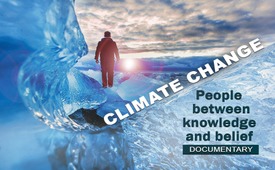 Climate Change - People between knowledge and belief - Documentary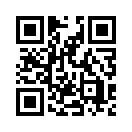 "CLIMATE CHANGE - Reality, Error or Lie?" This is the title of the new book by Prof. Dr. Werner Kirstein. The experienced climatologist and physicist explains comprehensibly and precisely how a serious mistake turned into an unbelievably big lie. He names those responsible who have benefited considerably from it financially. Other facts are as well highlighted by kla.tv.Is the climate easily influenceable as politicians and the media repeatedly present it to us? For many people, the pre-chewed opinions of the relevant lobbyists are quite sufficient; for others, this topic seems too complicated to be dealt with thoroughly among themselves. The German author Prof. Dr. Werner Kirstein, an experienced climatologist and physicist, has been dealing with the scientific processes of regional and global climate fluctuations for more than 40 years. In his new book: "CLIMATE CHANGE - Reality, Error or Lie? - People between Knowledge and Belief, he explains the facts about the "hot issues" of climate change so that everyone can understand. In particular, it shows that climate change is a reality, climate change is an error and climate change is a lie. Despite the obvious contradictions, each of the three statements is correct. How can this be? In his easy-to-read book of about 200 pages, Werner Kirstein addresses these and many other questions. Some of these "focal points" are highlighted in this documentary. For this purpose, some excerpts have been taken directly from Werner Kirstein's book or are reproduced in abbreviated form.  

Climate change is a reality
The climate of the earth has always changed, in other words, climate change is a reality – this means natural climate change! Climatologists and geologists have long been researching the traces of climate changes or climatic fluctuations that have been documented, for example by evaluating tree rings, by analyzing sediment and the relief changes of the earth’s surface. During the alteration of warm and cold periods, the CO² concentration in the atmosphere has also changed with a time delay. The temperature would first always rise followed much later by an increase in CO² concentration. The temperature differences were up by 10 degrees Celcius, e.g. today the temperature is about 10 degrees lower than in the warm periods of the Earth's history and the CO² concentration was also often much higher than today. Temperature changes were always based on natural causes, such as solar activity and the Earth's orbital parameters; humans have never been responsible for climate changes in any way.  

Climate change is an error
In 1986, the German Physical Society issued a warning of an “impending global climate catastrophe” based on erroneous statistics*, the Mauna Loa Curve. The Mauna-Loa Curve shows an apparent correlation* between temperature and CO2 rise. It was then claimed that the earth’s temperature would depend on the air’s content of trace gases, such as CO2. Computer simulations and model calculations based on this serious error consequently always predicted a warming. The climate development in the past as well as the dynamics in cloud developments and ocean currents cannot be correctly captured in models. This resulted in completely wrong predictions. Even the Intergovernmental Panel on Climate Change (IPCC) admitted in 2001: “In climate research and modeling, we need to realize that we are dealing with a coupled, non-linear chaotic sytem. Therefore, long-term predictions of climate trends are not possible.”  

Climate change is a lie
This is how the political threat of “global warming” was able to expand into such an unbelievably large pile of lies used by the EU Parliament to declare a “climate emergency” in 2019. However, more and more scientists, as well as some politicians are turning away from the apocalyptic statements of the Intergovernmental Panel on Climate Change. Various studies and temperature curves were exposed as lies and fakes. For example, the hockey stick graph balanced real temperature fluctuations with the long warm phase in the 12th century and faked a nearly stable climate for 800 years in order to attribute the temperature rise starting in 1900 to the CO2 emissions caused by industrialization. Despite the proven lies, government funding is specifically flowing into this "politically prioritized" research. The so-called man-made climate change has become a creed which tries to suppress the truth by all means.  

Weather is not the same as climate
More than a hundred years ago, climatology agreed to evaluate recorded weather events and parameters from at least thirty years in order to make climate statements. Climate is actually nothing else but a gigantic collection of weather data from the past, so consequently, climate can’t be protected. Climate can only be studied in the long term and on a large scale. The state-paid meteorologists in the leading media interpret even a few hot and dry days as extreme weather and as proof of a climate catastrophe that has already occurred. But only temporary and locally occurring weather are presented to the citizens as a climate catastrophe. Are the words weather and climate deliberately being distorted by politics and the leading media in order to confuse and deceive citizens? People in fear of the future are much more easily convinced of "climate goals" and tuned into climate taxes and further price increases. The climate researchers at the Potsdam Institute for Climate Impact Research (PIK) also like to confuse weather and climate for their scare tactics. Could climate researchers push for climate alarmism while focusing on subsidies?

The role of the Intergovernmental Panel on Climate Change (IPCC)
The Intergovernmental Panel on Climate Change (IPCC) was founded in 1988 by the United Nations Environment Programme (UNEP) and the World Meteorological Organization (WMO). Former Chancellor of Germany, Helmut Schmidt, expressed his distrust of the IPCC in his speech on global warming in Berlin in 2011: "The documents delivered so far by the Intergovernmental Panel on Climate Change (IPCC) are studied with skepticism, especially since some of the researchers involved have proven to be frauds." Out of the IPCC's initial 2,500 experts, only 5 remained who held firmly to the hypothesis of man-made climate change. Nevertheless, politicians who now shape the IPCC, blindly trust the purely hypothetical models and ideologically defined approaches. In the early 1980s only, genuine climate experts were part of the IPCC. The question is why is the work done so unscientifically and propagandistic? Financial interests in the myth of a man-made climate catastrophe are obvious as confirmed by those familiar with the scene. Those profiting from the enormous funds include private individuals such as Al Gore, the former US Vice President, Warren Buffet, Elon Musk, who received 1.5 billion US dollars from taxpayers' money, Vinod Khosla and James Cameron. But research groups and institutes that receive funding, as well as various industries and banks such as the World Bank also profit from this myth.  

An alarmist's confession
How a climate believer went from Saul to Paul through a “Damascus experience” is impressively demonstrated by James Lovelock, who explains in an interview that he was mistaken with his alarmist forecasts. He had thought more carefully about the models on the basis of which the climate catastrophe was predicted. Those models, Lovelock said, no longer convinced him. “The problem is we don’t know what the climate is doing. We thought we knew 20 years ago. That led to some alarmist books – mine included – because it looked clear-cut, but it hasn’t happened. The climate is doing its usual tricks. There’s nothing much really happening yet. We were supposed to be halfway toward a frying world now. The world has not warmed up very much since the millennium. […] The temperature has stayed almost constant, whereas it should have been rising – carbon dioxide is rising, no question about that.”  

Climate change: Belief versus Knowledge
Werner Kirstein illustrates in his work how human beings find themselves in a tension between “belief” and “knowledge”. Here are just three examples: Belief: Old photos show extensive Alpine glaciers, while more recent photos show receding glaciers. Alarming signal of an imminent climate catastrophe?
Knowledge: Based on tree and plant remains in now glacier-free zones, it has been proven that there were no glaciers in these places in earlier times. From such evidence, it can be established that during 65 percent of the last 10,000 years, Alpine glaciers were smaller, and temperatures were higher – without human intervention!
Belief: The polar bear population is severely threatened by man-made global warming. Knowledge: Polar bears were in the Arctic Ocean as early as 600,000 years ago. That means that they have survived all warm periods (between the Ice Ages). In warmer times, they also ate greens, shrubs and berries and are therefore considered to be smart hunters. Since the Canadian government banned shooting, the number of animals has grown from around 5,000 to 25,000. 
Belief: The ice on the Poles is melting inexorably. The popular Larsen B Ice Shelf has lost three quarters of its ice mass. It is only a matter of time until Arctic and Antarctica are completely ice-free. Knowledge: For several decades, it has been known for sure that the Arctic and Antarctic temperatures show opposite fluctuations. This means that while temperatures are falling at the South Pole, they are simultaneously rising at the North Pole. This phenomenon is also called the 'bipolar swing' or Arctic-Antarctic coupling. As it turns out, a closer look may reveal a different picture of a situation. In the current climate debate, however, it seems to be more a matter of emotional persuasiveness, even if it contradicts factual knowledge.  

What is eco-nihilism?
Albert Camus, a French writer, philosopher and winner of the Nobel Prize for Literature said: Nihilism is not believing in nothing, but not believing in what exists. Nihilists often do everything they can - to achieve something supposedly good, but pay no attention to consequences. These can be serious and completely against principles of scientific and logical thinking. Nihilism accepts violations of human dignity for the sake of the alleged good. With eco-nihilism, a strongly exaggerated persistent determination to save the environment is at the forefront of this philosophy of life. It is an ideology sometimes characterized by ruthless eco-terror. Edgar Gärtner, German author of the book "Eco-Nihilism: A Critique of Political Ecology," sees the currently most dangerous form of nihilism in climate protection. Gärtner: “What is eco-nihilism? Economic suicide in instalments, because everything is put in the same basket without thinking about the consequences.” With the deliberate rise in the price of energy sources and food”, climate policy “thoughtlessly accepts famine in order to protect a statistical theory. "Climate protection" - by curbing CO2 emissions with the help of "renewable" energies - is a stupid, immature idea. Solar and wind energy are not available for free, the costs of the technical implementation are extremely high and anything but CO2 neutral.  

Undermining democracy through climate emergency
The EU has declared a climate emergency for quite some time and many German cities have already gone through this undemocratically. Political opponents are to be eliminated with the excuse of emergency rights. It is no longer the better arguments that are to prevail, but the ideological goal. However, the extreme demands shelter enormous potential for social and economic conflict. Concerns about the expression “state of emergency” are more than justified as it opens the door widely to question the state under the rule of law.  

The Bavarian WerteUnion [Values Union] published a climate manifesto at the beginning of 2020. Here is a brief summary of the core statements:
1. The sun controls our climate, not CO2.
2. Climate protection measures – such as the failed energy turnaround - are politically wrong.
3. Germany needs a stable and affordable energy supply.
The points are elaborated in more detail in the Climate Manifesto 2020. Among other things, the Values Union firmly rejects the "Green Deal" and a CO2 pricing according to the "Climate Package of the Federal Government".
The Climate Manifesto calls for the end of the climate myth and an educational offensive on the topic of "climate, solar cycles and carbon dioxide". You can read more about this in the Climate Manifesto 2020 of the Bavarian Values Union. 
 
Prof. Dr. Werner Kirstein Politicians can only make people obedient and submissive with fears and scaremongering. The threat of a climate catastrophe is a current instrument for this. But when the new little ice age can no longer be denied in a few years, only one answer can be given to the 'climate scientists', the politicians of global warming and the journalists of climate propaganda: 'Anyone who calls into the forest will have to hear the echo, even if it sounds completely different'.
Prof. Dr. Werner Kirsteinfrom wie.Sources:1. Buch von Prof. Dr. Werner Kirstein: „KLIMAWANDEL – Realität, Irrtum oder Lüge? Menschen
zwischen Wissen und Glauben“

https://konservativer-aufbruch.bayern/This may interest you as well:#ClimateChange-en - www.kla.tv/ClimateChange-enKla.TV – The other news ... free – independent – uncensored ...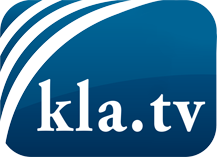 what the media should not keep silent about ...Little heard – by the people, for the people! ...regular News at www.kla.tv/enStay tuned – it’s worth it!Free subscription to our e-mail newsletter here: www.kla.tv/abo-enSecurity advice:Unfortunately countervoices are being censored and suppressed more and more. As long as we don't report according to the ideology and interests of the corporate media, we are constantly at risk, that pretexts will be found to shut down or harm Kla.TV.So join an internet-independent network today! Click here: www.kla.tv/vernetzung&lang=enLicence:    Creative Commons License with Attribution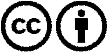 Spreading and reproducing is endorsed if Kla.TV if reference is made to source. No content may be presented out of context.
The use by state-funded institutions is prohibited without written permission from Kla.TV. Infraction will be legally prosecuted.